Разработка урока русского языка для 5 класса по теме: «Прилагательные: качественные, относительные, притяжательные»Автор: Гайворонская Екатерина НиколаевнаОрганизация: МБОУ «Лицей им. В.В. Карпова»Населенный пункт: Республика Татарстан, с. ОсиновоУМК: Под редакцией академика Российской академии образования Е.А. Быстровой«Русский язык. 5 класс».Тип урока: Урок «открытия» новых знаний.Цели урока:Деятельностная: формирование способности учащихся к новым способам действия: создание алгоритма, наблюдение, анализ, работа с учебником и раздаточным материалом.Содержательная: формирование знаний о разрядах имен прилагательных : качественных, относительных, притяжательных (Формировать умение находить в текстах качественные, относительные, притяжательные прилагательные.)Планируемые результаты:Личностные: обучающийся научится готовности и способности к саморазвитию и самообразованию на основе мотивации к обучению и познанию.Метапредметные результаты:Регулятивные: обучающийся научится целеполаганию включая постановку новых целей, преобразование практической задачи в познавательную. Обучающийся получит возможность научиться самостоятельно ставить новые учебные цели и задачи.Познавательные: давать определение понятиям прилагательные качественные, относительные, притяжательные; обучающийся получит возможность научиться устанавливать причинно-следственные связи.Коммуникативные: обучающийся научится основам коммуникативной рефлексии по изученной теме; работая в паре и группе, обучающийся получит возможность научиться брать на себя инициативу в организации совместного действия.Предметные: обучающийся научится различать качественные, относительные, притяжательные прилагательные и находить их в тексте;обучающийся получит возможность научиться находить качественные, относительные, притяжательные прилагательные в художественных произведениях и использовать их в устной речи.Предметно-образовательная среда: лист самооценки, учебник, комплект мультимедийной аппаратуры, карточки с заданиями.Ход урока1 этап. Мотивация к учебной деятельности.Учитель. - Здравствуйте, ребята! Я очень рада вас видеть! Наш урок сегодня пройдет под девизом: «Ученику – удача, учителю – радость!» Как вы понимаете это выражение?Ученик: Когда ученик всё понимает, ему интересно работать, учителю это нравится.Учитель : Действительно, это так. Я желаю вам поймать удачу за хвост. Вы готовы сегодня учиться?Ученик: Да! Готовы!Учитель: У вас всё должно получиться! Начинается наш урок. Я хочу, чтоб  пошёл он впрок. Запишите число в тетради, оставив пустую строчку для темы, название которой вы сами сформулируете немного позже.2 этап. Актуализация прочного учебного действия. Учитель.  А теперь, проверим домашнее задание. Те, кто выполнял упражнения 216 и 219, сравните свои ответы с эталоном, спроецированным на экран.Эталон к упражнению 218( списать, вставить подходящие по смыслу прилагательные)Как хорошо ранней весной в березовой роще! Только что прошел небольшой дождь, и светлые березки стоят, словно умытые. Они ещё голые, без листьев, но березовые почки уже набухли и вот-вот появятся клейкие листочки. На концах тонких ветвей серёжки висят, а на сережках сверкают искристые капли дождя. Воздух прохладный, свежий. От влажной земли поднимается легкий пар и плывет над лесой поляной. В чистом небе заливается голосистый соловей. Весеннее солнышко всё выше и выше поднимается над умытым лесом.Эталон к упражнению 219(Догадайтесь, о чём идёт речь в каждой группе прилагательных. Какими ещё прилагательными можно описать человека? Допишите их)Красивый, привлекательный, невзрачный, обаятельный человекВысокий, невысокий, средний, низкорослый мужчинаСтройный, худощавый, полный юношаМилое, приветливое, загорелое, румяное лицоКарие, серые, большие, узкие глазаПронзительный, внимательный, дружелюбный, равнодушный взглядТонкие, чёрные, белёсые, изогнутые бровиКурносый, вздёрнутый, длинный, прямой носКаштановые, светлые, волнистые, длинные волосыУпрямый, вредный, добрый, трудолюбивый мальчикумный,слабый, сильный, весёлый, озорной, злой,честный,добродушный… человекЭталон к упражнению 219 (2 часть)Учитель. А те, кто выполнил упражнение 219 ( 2 часть) , задание “Сочинение на тему “Мой друг”, подойдите ко мне с тетрадями. Ребята, посоветуйтесь между собой и решите, кто из вас будет читать своё сочинение. Вам нужно выбрать самое лучшее.Учитель. Поднимите руки те, кто выполнил упражнение 216 без ошибок. У кого возникли затруднения при выполнении упражнения ?  Ученик: Да, я не знал, какое прилагательное подобрать в первом предложении к слову «роще».Учитель. Почему так вышло ,как ты думаешь?Ученик: Я невнимательно прочитал текст и не увидел, что в следующем предложении говорится о березах и значит, что речь идет о березовом лесе. Ведь  прилагательное обозначает признак  предмета, лес из берез- это березовый лес.Учитель:   Поднимите руки те, кто выполнил без ошибок упражнение 219. Какие трудности у вас возникли при выполнении этого задания?Ученик:  У меня появилось затруднение при подборе существительного к определению «Тонкие, чёрные, белёсые, изогнутые», я сначала не знал, что означает « белёсые» , но, обратившись к словарю выяснил, что  это прилагательное означает «Тусклый и светлый до белизны» и в качестве примера там приводилось словосочетание Белесые брови. Я подумал, что остальные прилагательные в ряду также подходят для описания существительного «брови» и потом дописал его.Учитель. Ребята, а теперь давайте послушаем Ольгу и оценим её сочинение по требованиям, спроецированным на экране.Эталон к заданию “Сочинение”.Содержание сочинения оценивается по следующим критериям:соответствие работы теме и основной мысли;стилевое единство и выразительность речи;композиционное единство;число речевых недочетов.Помните, что в любом сочинении должно быть не менее трёх абзацев!Ученик.Мою подругу зовут Юля, и мы с ней знакомы ещё с детского сада, когда ходили в одну группу. Сейчас мы учимся в одном классе, что очень здорово, так как можно проводить много времени вместе.Моя подруга очень хорошая. Моя подруга верный друг, всегда поможет в любом деле. Одно из главных моей подруги - это умение хранить секреты. Я могу доверить ей любую тайну, и точно знаю, что она никогда и никому её не расскажет, даже если мы будем в ссоре, что бывает, хотя и редко. Также моя подруга честная. Она прямо может мне сказать о моих недостатках или плохом поступке. Например, однажды девчонки в классе смеялись над нашей одноклассницей Верой, которая неряшливо одевается. Я тоже принялась над нейтшутить, а Юля мне потом прямо сказала, что я не права, что над другими людьми, нельзя издеваться. Она рассказала, что Вера сирота, что она живёт с бабушкой, которая за ней плохо смотрит. Я сразу признала, что была не права, и потом даже извинилась перед Верой.У Юли есть младшая сестра, за которой мы часто присматриваем, когда маме нужно срочно уйти по делам. Она очень прикольная и крутая. Кроме этого, в их доме живёт кот Василий. Он может укусить любого, кроме Юлиной сестры. Мама Юли работала косметологом, скоро она снова пойдёт на работу. А папа у Юли прораб на стройке, он строит многоэтажные дома.Юля любит читать книги, также Юля неплохо играет в шахматы. Этой игре её научил дедушка. Кроме этого, моя подруга занимается спортом, а ещё пишет стихи, которые пока никому не показывает, кроме меня.Мне нравится моя подруга, и я рада, что она есть. Я надеюсь, что нашу дружбу мы пронесём с ней через всю жизнь.Ученик:  У Оли в сочинении повторяется всё время словосочетание «моя подруга», его можно заменить местоимением или синонимами- именем, приятельница и так далееУченик: мне кажется , что слова «прикольная « и « крутая» в этом сочинении неуместны, они относятся к разговорному стилю . Лучше их заменить нейтральными синонимами « весёлая, стильная, современная».Учитель: Ребята, оцените, насколько хорошо вы выполнили домашнее задание. если задание выполнено правильно, ставьте «+», если были недочеты, ставьте «-»Как вы считаете, достаточно хорошо ли вы поняли материал?Ученики. Не достаточно хорошо. Нам необходимо работать над ошибками.Ученики. Не забываем оценивать свою познавательную деятельность в течение урока. Продолжим.Ученики. Да!3 этап. Выявление места и причины затрудненияУчитель.  На доске записаны прилагательные, перепишите их и отметьте. Какие из них обозначают качество предмета,какое – материал и какое- принадлежность к чему-либо. Добрый человек,  мамин плащ, каменный дом.Учитель. Сверьте свою работу с эталоном, который проецирован на экране. Учитель. Какие затруднения испытывали, выполняя это упражнение?Ученик.  Я не верно определил ,куда отнести слово «мамин»Учитель. Можете ли вы объяснить ошибку с правилами, которыми познакомились на предыдущем уроке?Ученик. Нет, затрудняемся.Учитель. Ребята, а какие морфологические признаки отличают эти прилагательные? Сможете ли вы ответить на это вопрос? знаем ли мы такое понятие ,как разряды имен прилагательных?Ученик .  Нет, не сможем, они одинаковыеУчитель. Какова проблема?Ученик. Мы не знаем, по каким признакам отличить прилагательные друг от друга4 этап. Построение проекта выхода из затруднения.Учитель. Какова же тема нашего урока?Ученики. Разряды имен прилагательных.Учитель. Да, верно, это тема в учебнике обозначена чуть более шире: « Имена прилагательные качественные, относительные и притяжательные». Это и есть название разрядов имён прилагательных.Какую  же цель мы определим на нашем уроке?Ученики. Узнать, по каким признакам распределять прилагательные по разрядам.Учитель. Какой метод вы предлагаете использовать для решения данной проблемы?Ученики. Мы выбираем метод работы с учебником .5 этап. Реализация построения проекта.Учитель. Сейчас мы поделимся на группы. Каждая группа изучит признаки прилагательного одного разряда и объяснит членам других групп, как определить данный разряд прилагательного. По ходу объяснения заполняется таблица, шаблон которой лежит перед каждым из вас. . Откройте учебник на странице  162 параграф 29 . Прочитайте информацию о разрядах  на стр. 162-165. Первая группа готовит рассказ о качественных прилагательных, вторая – об относительных, третья-о притяжательных.(Учащиеся готовятся в группах, затем представитель каждой группы выступает с рассказом об одном разряде прилагательных по значению, заполняется таблица)Учитель: Итак, что вы узнали из прочитанного материала?Ученик из 1-ой группы. Качественные прилагательные отвечают на вопросы какой? какая? какое? какие? (каков? какова? каково? каковы?); обозначают различные признаки (качества), которые могут быть выражены у предмета в большей или меньшей степени: цвет (белый снег); вкус (горький перец ); температуру (горячий кофе); внешний вид (загорелое лицо); внутренние качества(умный человек). Они могут образовывать степени сравнения ( умный-умнее-самый умный), краткую форму ( горячий-горяч),иметь антонимическую пару, сочетаться с наречием очень,слишком и тд.Ученик из 2-ой группы. Относительные прилагательные отвечают на вопросы какой? какая? какое? какие?; обозначают признак предмета не прямо, а через его отношение к чему-нибудь: к материалу (кожаная куртка — куртка из кожи); к месту (,городской парк — парк города); ко времени (вечерняя прогулка — прогулка вечером); к назначению (футбольный мяч — мяч для игры в футбол); Не имеют краткую форму, степени сравнения.Ученик из 3-ей группы. Притяжательные отвечают на вопросы чей? чья? чьё? чьи?; обозначают принадлежность предмета кому- либо: человеку (дядин портфель, дедов кабинет , сестрицыны бусы, Юрина к н и га); животному (лисий след, вороньи перья, заячьи уши, синицыно гнездо). Не имеют степени сравнения, краткой формы. Учитель. Молодцы, ребята. Вы справились с заданием. Давайте проверим таблицу. Она пред вами на экране.Учитель. А теперь для удобства давайте составим алгоритм. Как думает каждая из групп, с чего нам нужно начинать определять разряд прилагательных.Ученик 1 гр. Со степени сравненияУченик 2 гр. С окончанияУченик 3 гр. Нет, неправильно. С вопроса, ведь можно сразу определить притяжательное  прилагательное перед нами или нет.Учитель. Да, последний ответ верный. С вопроса. Дальше что мы выясним?Ученик 1 гр. Если отвечает на вопрос «Чей, чья», то это притяжательное прилагательное.Учитель. Правильно. А если не отвечает на  этот вопрос.Ученик 2 гр. Надо посмотреть, может ли он образовать степени сравнения и краткую форму.Ученик 3 гр. Если от этого имени прилагательного можно образовать степень сравнения-значит оно качественное, если нет-то относительноеУчитель. Итак, ребята, сверим алгоритм, который мы с вами составили. Алгоритм определения разрядов имен прилагательных.Задаем вопросКакой?                                Чей? Чья?                                     притяжательноеОбразует степень сравнения,                     не образует ст. сравнения, не имеет         может иметь краткую форму                     краткую формукачественное                                                         относительноеУчитель. Давайте закрепим алгоритм. Определите разряд прилагательного, используя алгоритм.Лисья нора, горячий кофе, деревянный домУченик. Лисья –чья?-притяжательное прилагательное;Ученик. Горячий –какой? в сравнительной степени-горячее, в краткой форме-горяч.  Это качественное прилагательное.Ученик. Деревянный- какой? Сравнительную степень невозможно образовать, нет краткой формы. Это относительное прилагательное.6 этап. Этап первичного закрепления с проговариванием во внешней речи.Учитель. Теперь будем работать над закреплением полученных знаний и выполним следующее задание  по группам.Выполните упражнение 227. Определите разряд прилагательных в словосочетаниях и заполните таблицу. Объясните свой выбор.Имена прилагательные Качественные Относительные Притяжательные Лисий хвост, сильный ветер, бабушкины очки, чайная посуда, шерстяной костюм, пожарная машина, собачья конура, плаксивый ребенок, почтовая марка, боксерские перчатки, храбрый солдат, трёхкомнатная квартира, Наташина подруга, барсучья норма, строгая учительница, заячьи следы, юный музыкант, хорошее настроениеУчитель. Итак, первая группа, прочтите только качественные прилагательные.Ученик.  Сильный, плаксивый, храбрый, строгая, юный, хорошее.Учитель. Все согласны?Ученики. ДаУчитель. Вторая группа читает относительные прилагательные.Ученик.  Чайная,шерстяной,пожарная,почтовая,боксёрские,трёхкомнатная, барсучья.Учитель.  У всех так?Ученики. Нет. Последнее прилагательное отвечает на вопрос «чья», поэтому не является относительным. Это притяжательное прилагательное.Учитель. Слушаем третью группу и притяжательные прилагательные, которые они выписали.Ученик.  Лисий, бабушкины, собачья, Наташина, барсучья, заячьи.Учитель. Правильно ли сделала задание третья группа?Ученики. Да!Учитель. Ребята, достаточно ли мы с вами закрепили знания по новой теме?Ученики. Нет, нужно выполнить ещё упражнения.Учитель .Укажите разряд прилагательных  в каждом ряду. 1) природный, соломенный, городской 2) тяжелый, маленький, белый 3) лисий, заячий, мамина 4) проходной, летний, морской 5) золотая, хрустальный, завтрашний 6) серьезный, молодой, круглый Каждая группа берет по две строки.Ученики 1 гр. В первой строке все прилагательные относительные, так как  отвечают на вопрос какой, какие? ,не имеют краткой формы и степени сравнения. Во 2 строке все прилагательные качественные: образуют степень сравнения0 белее меньше, тяжелее и имеют краткую форму- тяжел, мал,бел.Ученики 2 гр. 3 строка- это притяжательные прилагательные, так как отвечают на вопрос «Чей?» обозначают принадлежность предмета чему-то или кому-то , не имею краткой формы и степени сравнения. ; 4 строка- относительные прилагательные, отвечают на вопрос какой, какие? ,не имеют краткой формы и степени сравненияУченики 3 гр.  В 5-ой строке все прилагательные относительные, так как  отвечают на вопрос какой, какие? ,не имеют краткой формы и степени сравнения, в 6-ой строке все прилагательные качественные: образуют степень сравнения0 белее меньше, тяжелее и имеют краткую форму.Учитель.  Ну что, ребята, вы теперь увереннее себя чувствуете, выполнив верно это задание?Ученики. Да!7 этап. Самоконтроль с самопроверкой по эталону.Учитель. Ну а теперь давайте поработаем самостоятельно.Распределите слова в столбики ,выполнив  задание и проверив его по эталону. : распределите словосочетания на 2 колонки: 1) прилагательное можно заменить существительным с предлогом «из» (стеклянный стакан – стакан из стекла), 2) прилагательное нельзя заменить существительным с предлогом «из». Определите разряд прилагательных в каждой колонке:Железный гвоздь – железный человек; (2) ледяная крепость – ледяной взгляд; (3) золотые руки – золотое кольцо; (4) серебряная ложка – серебряный ручей; (5) льняные волосы – льняное полотенце.Учитель. Сверьтесь с эталоном, который спроецирован на доске.Учитель. Поднимите руки те, кто выполнил задание без ошибок. Какие затруднения испытали на данном этапе?Ученик. В основном с заданием справился.Учитель. Как нужно поступить тем, кто допустил ошибки?Ученики. Исправить их, используя эталон.Учитель. На листе поставьте знак “+” те, у кого нет ошибок.8 этап. Этап включения в систему знаний и повторения.Ученик. Нет. Мы еще мало работали. Учитель. Ну а сейчас обратите внимание на иллюстрацию к сказке «12 месяцев» , автора …Кто помнит автора этого произведения?Ученик. Маршак!Учитель. Верно. Ваша задача- придумать и записать словосочетания по этой иллюстрации- прилагательное+ существительное ,где  были бы использованы прилагательные разных разрядов.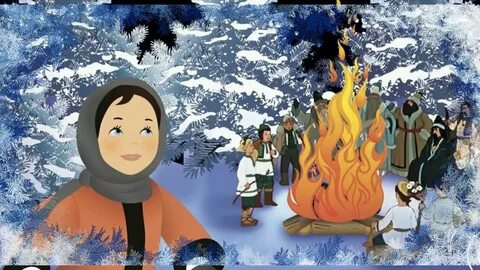 Ученик. Румяная девочка- это качественное прилагательное, отвечает на вопрос какая?, можно образовать сравнительную степень-румянее и краткую форму-румян.Ученик. Шерстяное пальто. Это относительное прилагательное, обозначает материал, не имеет краткой формы и степени сравнения.Ученик. Девочкин платок. Это притяжательное прилагательное, отвечает на вопрос «Чей?», не имеет краткой формы и степени сравнения.Учитель. Ребята, как вы  оцените работу друг друга? Справились ли с заданием?Ученик. Да, мы хорошо усвоили материал и справились с поставленными задачами.Учитель. Теперь выполним самостоятельно упражнение 226.Образуйте от выделенных существительных притяжательные прилагательные с помощью суффиксов -ин- (-ы н -), -ов-. Запишите полученные словосочетания.Брат Ивана, альбом Алёны, портфель дяди, велосипед отца, гнездо ласточки, дом деда, кукла Маши, пение соловьяУчитель. Проверьте себя по эталону.Эталон к упражнению 226.Учитель. Все справились с заданием? Можете ли вы объяснить, какую букву вы вставили в суффикс для согласования слов? Ученики. Нет! Мы не знаем какую букву вставить в суффикс для согласования слов.Учитель. Значит о чем мы с вами будем говорить на следующем уроке?Ученики.  О согласовании имени прилагательного с именем существительным.9 этап. Этап рефлексии.Учитель. Ребята, скажите, какую цель мы с вами поставили сегодня на уроке?Ученик. Должны были научиться различать качественные, относительные, притяжательные прилагательные. Учитель. А что мы для это сделали?Ученики. Узнали признаки, по которым прилагательные делятся на разряды. Составили алгоритм распределения прилагательных по разрядам. Выполнили упражнения.Учитель. Какие затруднения вы испытывали во время урока?Ученик. На разных этапах урока иногда допускали ошибки. Но работа в группе, проверка заданий с   последующим объяснением и разбором ошибок помогли усвоить тему.Учитель. Ребята, пусть полученные сегодня знания будут с вами при выполнении домашнего задания!Запишите домашнее задание:Упражнение 225,для тех, кто усвоил материал ,но сомневается.Кто усвоил тему, но пока не может объяснить другому,  выполните следующее задание по карточке.Карточка 1Распределите  прилагательные на 3 колонки в зависимости от разряда. (1) Красивый, (2) кирпичный, (3) лисий, (4) теплый, (5) осенний, (6) лошадиный, (7) мудрый, (8) соколиный, (9) стеклянный, (10) городской, (11) светлый, (12) медвежий, (13) майский, (14) узкий, (15) соловьиный.3. Для тех, кто усвоил материал и готов его объяснить товарищу, предлагаю вам написать мини-сочинение по иллюстрации к произведению Маршака « 12 месяцев» ( 5-7 предложений).Учитель. Ребята, я благодарю вас за активную работу на уроке!  Вы молодцы! До встречи на следующем уроке!Лист самооценки ученика (цы) 5 класса по теме «Прилагательные: качественные, относительные, притяжательные. » ФИ________________________________________Лист самооценки ученика (цы) 5 класса по теме «Прилагательные: качественные, относительные, притяжательные. » ФИ________________________________________Домашнее заданиеупражнение № 216, упражнение № 219, задание “Сочинение на тему “Мой друг, моя подруга”Составление алгоритмаКарточка № 1Работа в парахКарточка № 2Творческая работаСоставление рассказаЭталон Добрый – это качествоМамин - принадлежностьКаменный- материалХарактеристикаКачественные ОтносительныеПритяжательныевопроскакой? какая? какое? какие? (каков? какова? каково? каковы?какой? какая? какое? какие?;чей? чья? чьё? чьи?;Обозначают обозначают различные признаки (качества), которые могут быть выражены у предмета в большей или меньшей степени: цвет (белый снег); вкус (горький перец ); температуру (горячий кофе); внешний вид (загорелое лицо); внутренние качествапризнак предмета не прямо, а через его отношение к чему-нибудь: к материалу (кожаная куртка — куртка из кожи); к месту (,городской парк — парк города); ко времени (вечерняя прогулка — прогулка вечером); к назначению (футбольный мяч — мяч для игры в футбол);обозначают принадлежность предмета кому- либо: человеку (дядин портфель, дедов кабинет , сестрицыны бусы, Юрина к н и га); животномуОбразуют степень сравненияданетнетМогут иметь краткую формуданетнетОбразовывают антонимичные парыданетнетСочетаются  с наречиями «очень, слишком…»данетнет№относительные прилагательныекачественные прилагательные1Железный гвоздь (гвоздь из железа) железный человек2ледяная крепость (крепость изо льда)ледяной взгляд3золотое кольцо (кольцо из золота)золотые руки4серебряная ложка (ложка из серебра)серебряный ручей5льняное полотенце (полотенце изо льна)льняные волосыИванов брат, Аленин альбом, дядин портфель, отцов велосипед, ласточкино гнездо, дедов дом, Машина кукла, соловьиная песня.